Grade 7 Bil. Math worksheet1: Linear function       Name:             Score:           In the following, which ones are linear functions.            (2)             (3) (4)                 (5)                   (6) (7)                 (8) Draw the graph for each linear function.                    (2)                     (3) 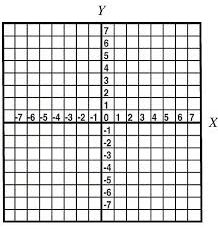     (4)                  (5)                  (6)    (7)                   (8)                  (9) The price of rice is 2.2dollars/kg. The shop charged you y dollars for x kg rice. Is y a linear function of x? Find the expression of y in terms of x.A linear function is , if point (2,5) is one point lies on the line , find the value of b.There is a line, two point (0,4) and (1,1) lies on the line. Find the line equation.